

Overview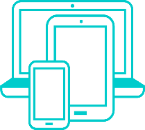 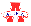 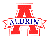 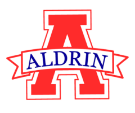 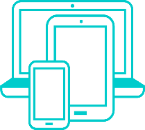 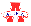 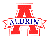 FCPS allows all students to bring their own computing devices to school. With parental permission, students may bring their personally owned devices such as laptops, netbooks, tablets, smartphones, and e-readers to school for authorized instructional use. Student participation in BYOD is governed by the Student Rights and Responsibilities (SR&R) document. Parents and students are required to read and accept the Acceptable Use Policy for Student Network Access within the SR&R document. At Aldrin, we believe in the use of online resources to further student learning of the curriculum.  In order to make the best use of technology, students will adhere to the following plan when using FCPS computers as well as student owned devices. Remember this a PRIVILEGE that can be removed at any time.  This program does not supersede existing regulations in FCPS covering student usage of technology including Regulation 6410 (Appropriate Use of Fairfax County Public Schools’ Network and Internet Resources), Regulation 2610 (Student Rights and Responsibilities), Regulation 6401 (Student Use of FCPS Network and Internet Resources, and DIT Tech Bulletin 302.GuidelinesSTUDENT OWNED DEVICESAt Aldrin, the following personally owned devices are allowed under the BYOD program:eReaders (Nook, Kindle, etc.) Tablets (iPad, Android Tablet, Motorola Xoom, Galaxy Tab, Asus Transformer, etc.) Laptops, Netbooks, Chromebooks The following devices are currently NOT allowed at Aldrin under the BYOD program: Personally owned devices in KindergartenSmartphones (Please see authorized cell phone use on page 2 of this document.)Wearables (Please see authorized cell phone use on page 2 of this document.)Students will take full responsibility for any personally owned device and will properly secure all devices when not in use by keeping device in backpacks and turned OFF or SILENT, so they are not a disruption during the school day.Personally owned devices must be fully charged. Aldrin is not responsible for providing the necessary power to charge devices.Students will not be allowed to print to any Aldrin printer from student owned devices.FCPS NETWORK
Students:Will only use his or her account or password. It is a violation to give account access to any other user.May not use offensive, obscene, or harassing language when using the FCPS network.Shall not use videos, photos, emails and messaging not related to a specific classroom curricular project.May be subject to disciplinary action if accessing sites that are not approved by the teacher for educational purposes.Are responsible for reporting any inappropriate material they receive.Teachers:Shall provide clear established classroom rules and expectations for the use of computers and student devices.Will present visual and verbal reminders of proper use student owned devices. Must monitor proper use of computers and devices for appropriate educational purposes including the use of videos, photos, and e-mails and messaging.Aldrin:Continues to actively support students and staff in the use of technology in creating a 21st century learning environment.Plans to present and post this plan at the beginning of each year for all stakeholders.Will enforce the policy for registering student devices that are being used in the classroom.May restrict or terminate any user’s access, without prior notice, if such action is deemed warranted.Shall not be responsible for any device or data loss, theft, damage or other associated costs of replacement or repair as a result of a student participating in the BYOD initiative.Is not responsible for storing, support, or troubleshoot any student owned device.SecurityAldrin will continue to educate students on personal safety practices and effective techniques for identifying and evaluating information and its sources.Personally owned devices are NOT to be shared.All access to the FCPS network shall be preapproved by the classroom teacher.Personally owned devices with a wireless connection are only permitted to connect to the FCPS Wi-Fi network (not a private cellular service) while on FCPS premises.No device placed on the FCPS network can have software that monitors, analyzes, or may cause disruption to the FCPS network.Students are not to reveal personal information (last name, home address, phone number) in correspondence with unknown parties. All approved network access devices MUST be registered through FCPSonboard to configure the wireless account via XpressConnect. When brought in as a reward, the camera must be covered and students are to  follow the strict parameters set by the teacher Phones Cell phones are ONLY to be used for emergency purposes.All phones are to remain in student’s backpack out of sight, OFF or SILENT during school hours.Instructional Use: SMART and cell phones are to remain OFF unless permission has been given by the teacher to use for instructional use ONLY.Wearable devices may be used for instructional purposes with permission and teacher supervision.Summary
Aldrin Bring Your Own Device (BYOD) Plan is a living document that will continue to change as technology and policies continue to evolve.  Please revisit the Aldrin homepage under Technology for updates to this document.ResourcesFCPS – Bring Your Own Devices (BYOD)FCPS – Digital Citizenship – Internet SafetyFCPS – Student Rights and Responsibilities
